Publicado en Ciudad Real el 04/12/2019 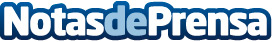 Repara tu deuda cancela toda la deuda a una mujer de Ciudad Real con la Ley de la Segunda OportunidadLa cliente del despacho de abogados Repara tu deuda esta separada con tres hijas a su cargo y una nómina de 600 €Datos de contacto:Isabel Rubio91 401 26 96 Nota de prensa publicada en: https://www.notasdeprensa.es/repara-tu-deuda-cancela-toda-la-deuda-a-una Categorias: Derecho Finanzas Castilla La Mancha http://www.notasdeprensa.es